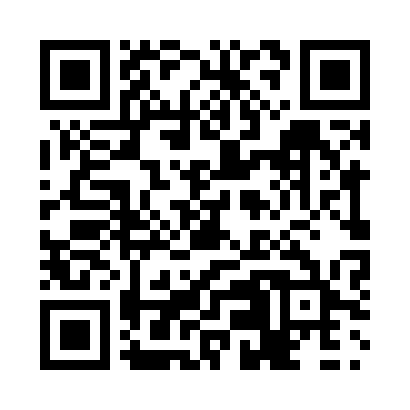 Prayer times for Wheatstone, Saskatchewan, CanadaMon 1 Jul 2024 - Wed 31 Jul 2024High Latitude Method: Angle Based RulePrayer Calculation Method: Islamic Society of North AmericaAsar Calculation Method: HanafiPrayer times provided by https://www.salahtimes.comDateDayFajrSunriseDhuhrAsrMaghribIsha1Mon3:014:581:056:379:1211:082Tue3:024:591:056:379:1211:083Wed3:024:591:056:379:1111:084Thu3:035:001:066:379:1111:085Fri3:035:011:066:379:1011:086Sat3:045:021:066:369:1011:087Sun3:045:031:066:369:0911:088Mon3:055:031:066:369:0911:079Tue3:055:041:066:369:0811:0710Wed3:065:051:076:359:0711:0711Thu3:065:061:076:359:0611:0612Fri3:075:071:076:359:0611:0613Sat3:085:081:076:349:0511:0614Sun3:085:101:076:349:0411:0515Mon3:095:111:076:339:0311:0516Tue3:095:121:076:339:0211:0417Wed3:105:131:076:329:0111:0418Thu3:115:141:076:329:0011:0419Fri3:115:151:076:318:5911:0320Sat3:125:161:076:308:5811:0221Sun3:125:181:076:308:5711:0222Mon3:135:191:086:298:5511:0123Tue3:145:201:086:288:5411:0124Wed3:165:221:086:288:5310:5825Thu3:185:231:086:278:5210:5626Fri3:205:241:086:268:5010:5327Sat3:235:251:086:258:4910:5128Sun3:255:271:086:258:4710:4829Mon3:285:281:076:248:4610:4630Tue3:305:301:076:238:4510:4331Wed3:325:311:076:228:4310:41